                                                                                                            Итоги проведения открытого городского турнира по волейболу среди юношей  2002 г.р. и моложе, 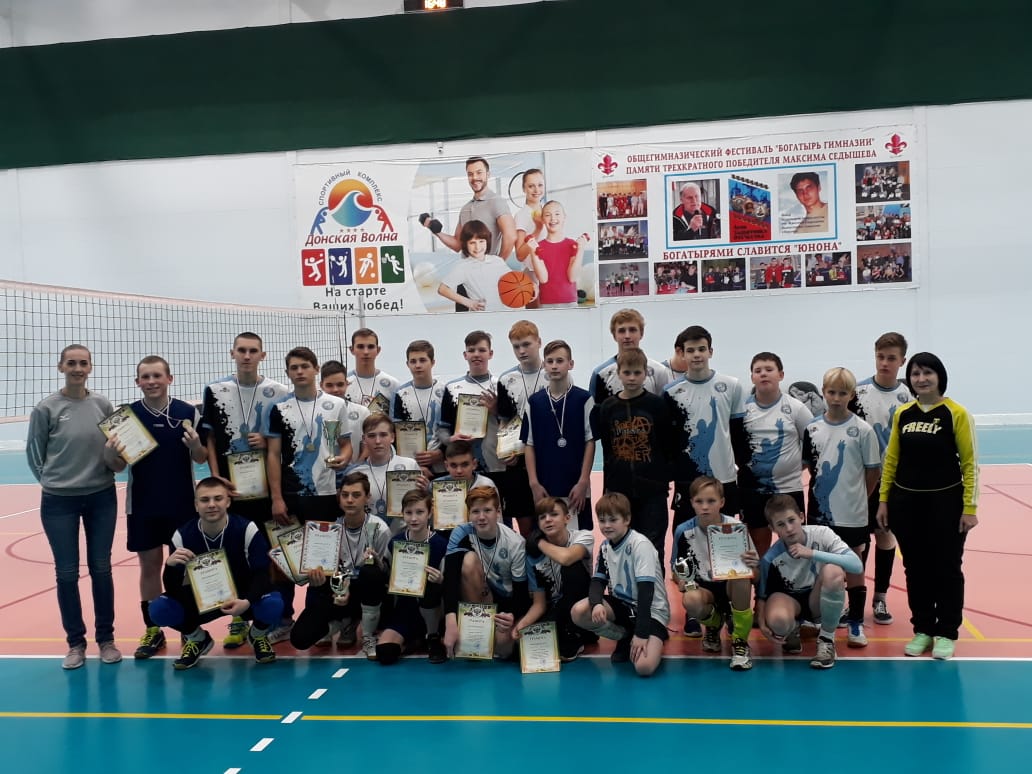 посвященный «Дню Конституции Российской Федерации»        1-2 декабря на базе отдыха Донская Волна прошел открытый городской турнир по волейболу среди юношей  2002 г.р. и моложе, посвященный «Дню Конституции Российской Федерации» В турнире приняло участие 8 команд учащиеся ДЮСШ Ростовской области. Команды из г.Таганрога, г.Волгодонска, с .Орловки,  с.Заветное. Юные волейболисты города Волгодонска достойно выступили и заняли 2 комплекта золотых и 2 комплекта серебряных медалей.Команда г.Волгодонска -2 юноши 2004 г.р. в составе: Бобичева Ивана, Парахина Вячеслава, Максутова Максима, Разливаева Кирилла, Неделько Илья, Григорчука Александра,Рудакова Вячеслава, Еременко Степана, Матвеева Никиты – завоевали серебро.Лучшим игроком турнира в этой команде признан Матвеев Никита.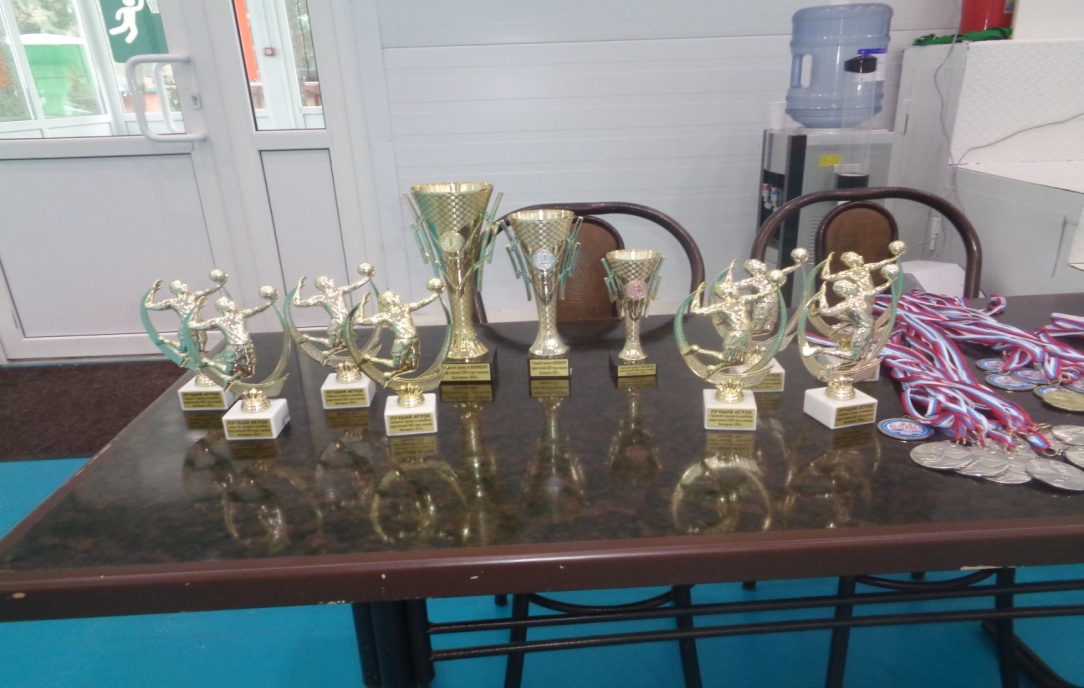 Команда г.Волгодонска -1 юноши  2002-2003г.р. в составе: Бацкова Максима, Галавтина Олега, Патриарх Алексея, Бильгич Джесси, Багдеева Даниила, Литвинова Вячеслава, Левчикова Алексея - завоевала золото. Лучшим игроком признан Патриарх Алексей. Самые маленькие волейболисты из команды Волгодонск - 3  2006 г.р. и моложе остались без медалей, заняли 6 место, но  получили огромный опыт в этом турнире и показали, что они могут бороться с более сильным соперником. Поздравляем юношей с победой! 